Colegio Emilia Riquelme. 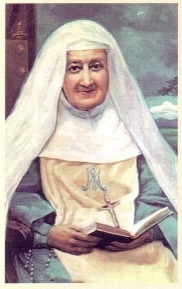 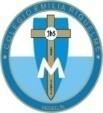 Taller de Tecnología e informática. Grado: PRIMERONuestra clase en el horario normal son los martes de 12:00 a 1:00 pm. Esta clase será virtual. Más adelante les comparto el ID.Correo: pbustamante@campus.com.co  (por favor en el asunto del correo escribir nombre apellido y grado. Gracias)(Los correos por si se presentan inquietudes).Fecha 25 DE AGOSTO de 2020Saludo: ORACION.Tema: ELABORACIÓN DE TARJETA.Realiza las actividades propuestas.Elaborar una tarjeta donde muestres para ti que es la tecnología.La tarjeta se inicia en esta clase y se continúa en la siguiente.Utilizar una hoja de bloc, doblar a la mitad. Hoja nombre y apellido, grado y decorar.Escribir 5 objetos que te gusten mucho.